Od:	xxxKomu:	xxxKopie:	xxxPředmět:	FW: Objednávka č. 3610005058Datum:	čtvrtek 13. června 2024 13:12:53Přílohy:	image002.png image003.jpg 3610005058_signed.pdfPěkný den, vracím podepsané. S pozdravemxxxAsseco Central Europe, a. s.Budějovická 778/3a 140 00 PrahaCzech RepublicMobile: xxxxxx 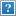 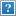 Od: xxxOdesláno: čtvrtek 13. června 2024 9:13Komu: xxxKopie: xxxPředmět: Objednávka č. 3610005058 Dobrý den,přílohou Vám zasíláme výše uvedenou objednávku.Vzhledem k povinnosti uveřejňovat veškeré smlouvy v hodnotě nad 50 tis. Kč bez DPH v Registru smluv vyplývající ze zákona č. 340/2015 Sb., Vás žádámeo potvrzení objednávky, a to nejlépe zasláním skenu objednávky podepsané za Vaši stranu osobou k tomu oprávněnou tak, aby bylo prokazatelnéuzavření smluvního vztahu. Uveřejnění v souladu se zákonem zajistí objednatel - Národní agentura pro komunikační a informační technologie, s.p.S pozdravem a přáním příjemného dnexxxNárodní agentura pro komunikační a informační technologie, s. p. Kodaňská 1441/46, 101 00 Praha 10 – Vršovice, Česká republika www.nakit.cz